TOMAHAWK OWNERS ASSOCIATION (TOA)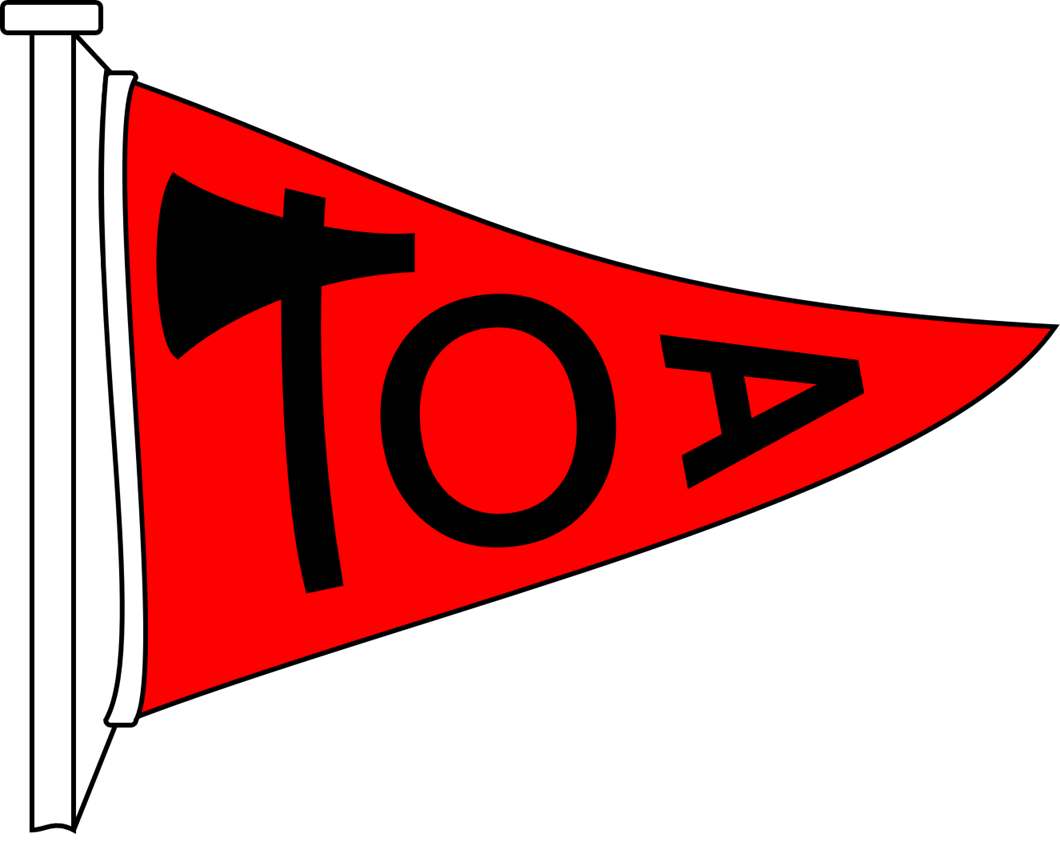 MEMBERSHIP APPLICATIONThe TOA is a small association, run entirely by volunteers. All members are invited to contribute articles and photographs to the Association’s quarterly bulletin, The Tomahawk.  These may be about cruises, races, maintenance, repairs, improvements, even mistakes and mishaps. We also benefit from the professional expertise our members bring to the Association, and invite you to list here any particular skills you may have and be willing to share:DATA PROTECTIONAs a Member of the TOA the information you provide in this form will only be used for Matters relating to the running of the Association.The Association’s “Data Privacy Policy” is found at: www.tomahawk25.co.uk Your data will be stored and used in accordance with this policy.The Association may wish to publish a Members’ handbook, year book or directory with members’ contact details which will be available to all members in electronic or paper format.Do you consent to your data being shared in this way?YES / NO	 (please delete as applicable)The Association may arrange for photographs or videos to be taken of Association activities and published on our website and club publications.Do you consent to your image being used in this way?YES / NO	 (please delete as applicable)If at any time you wish to withdraw your consent for any of the above, please email the Association’s Secretary.Please be aware that it may not be possible to remove your details or images instantly due to existing printed data and website data being updated annually.(e-signature is ok)Please email completed form to Honorary Secretary Tony Hepworth at: tony.hepworth47@gmail.com.Association annual membership is £10 and renewed on January 1stMembers joining after August 1st are offered membership through to the end of December and the whole of the following year.Then please pay by either: BACS - to Tomahawk Owners Association, Nat West Bank, Amount: £10Sort Code: 60-05-07, Account No: 36856908, REF: your boat name2	Or Send a cheque for £10, payable to: Tomahawk Owners Association and send to: Treasurer Chris Palmer,  3 Severndale, Droitwich Spa, Worcs, WR9 SPD SurnameForenameAddressPostcodeHome Phone NoMobile Phone Noemail addressBoat’s nameYear builtSail No.SSR No.MMSI No.Keel type “x”Fin ☐Twin  ☐Engine make HorsepowerHome Port/ClubSailing clubCo-owner’s NameCo-owner’s emailDesktop publishing☐Gas fitting☐Boat Building☐Electrical/Electronics   ☐Engines☐Accountancy☐Computing/Web site☐Woodworking☐GRP / Plastics☐Other (please specify) : Other (please specify) : Other (please specify) : Other (please specify) : Other (please specify) : Other (please specify) : Name          (please print)Signature & Date